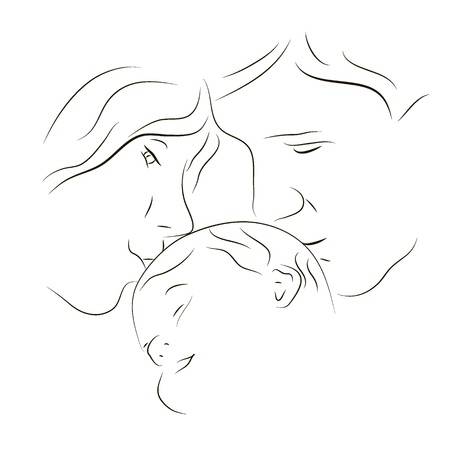 Как проявлять свою любовь к детям    Росс Кемпбелл выделяет несколько основных действий:Обмен взглядами:(взгляды необходимы детям)НежныйДобрыйУтешающийСопереживающийВесёлыйПрощающийДовольныйВзгляд с хитринкой или искоркойБлагодарныйТёплый взгляд разделённой радостиЛюбящий ПризнательныйСияющийЗаботливыйПриятно удивлённый ПрикосновенияРасположение к ребёнку (в том числе и ребёнку старше  5-ти лет) можно выразить, например, так: Доверительно дотронуться до его руки или плеча Шутливо взъерошить волосы Обнять за плечи Нежно гладить по волосам или щеке Положить руку на плечо Ласково похлопать по плечу или спине Постановка границ дозволенного Безраздельное внимание ребёнку  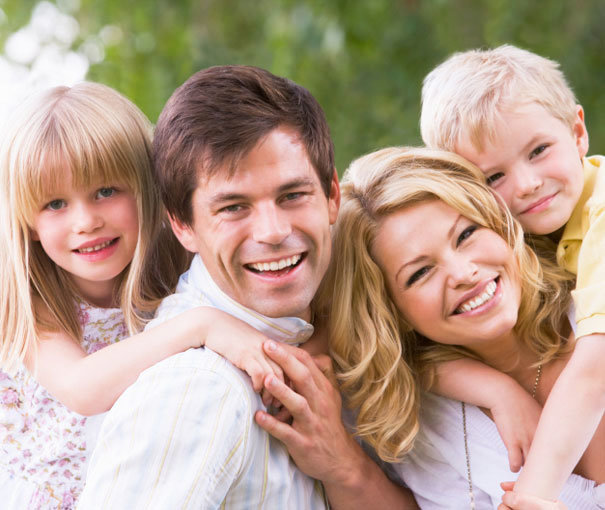         Поддерживающие слова«Ты мой дорогой»«У тебя всё получится»«Иди ко мне»«Я тебе могу помочь»«Что бы ни случилось, я всегда рядом с тобой»«Расскажи мне, что с тобой»«Что бы мы делали без тебя!»«Я радуюсь твоим успехам!»«Как прекрасно, что ты у нас есть!»   Слова, которые ранят детей «Я очень занята»«Ты только посмотри, что ты натворил»«Сколько тебе повторять»«Вечно ты куда-то лезешь»«Опять ты вывозился. Грязнуля»«Это надо делать не так»«Лучше вообще не берись за зто»«Иди в свою комнату»«Нет, я так больше не могу»Мирок                                  Марина Цветаева Дети – это взгляды глазок боязливых,                                   Ножек шаловливых по паркету стук,Дети – это солнце в пасмурных мотивах,Целый мир гипотез радостных наук.Вечный беспорядок в золоте колечек,Ласковых словечек шёпот в полусне.Мирные картинки птичек и овечек, Что в уютной детской дремлют на стене.Дети – это вечер на диване.Сквозь окно, в тумане, блёстки фонарей.Мерный голос сказки о царе Салтане, О русалках-сёстрах сказочных морей.Дети – это отдых, миг покоя краткий,Богу у кроватки трепетный обет.Дети – это мира нежные загадки,И в самих загадках кроется ответ!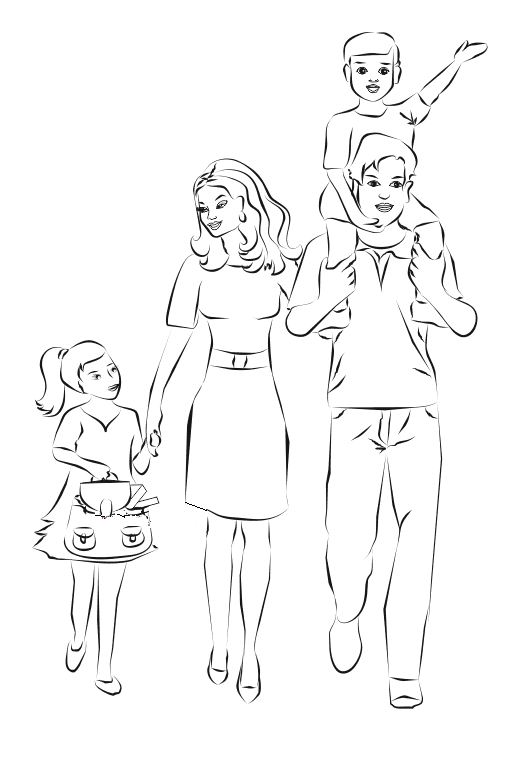 Буклет составила Горбунова Нина НиколаевнаПедагог высшей квалификационной категории МБДОУ «Добрянский детский сад №20»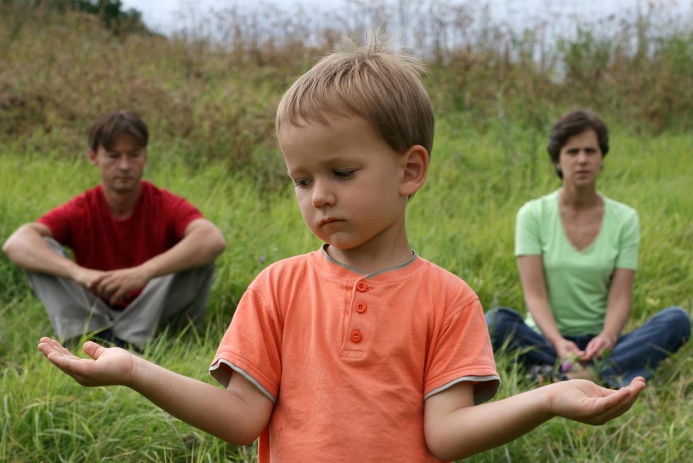 СЕКРЕТ(Родителям от детей)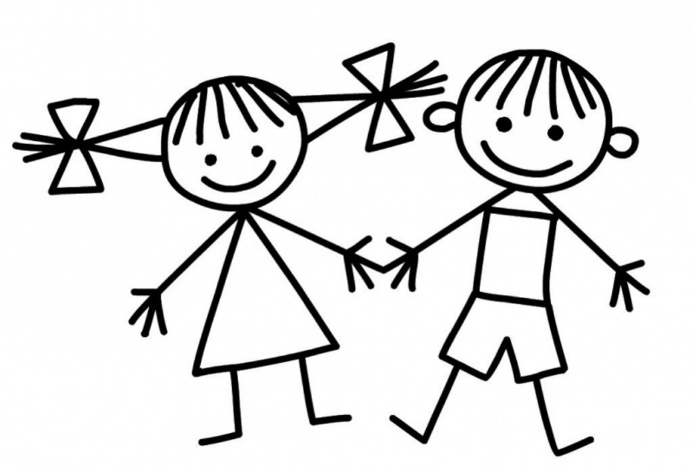 